Provider EnrollmentIf you wish to become an enrolled provider for one or more of the Community Options waiver programs, you must start by being credentialed by Allied Community Resources 860-627-9500.  Homemaker and companion agencies must be certified by the Department of Consumer Protection. Adult Day Care Providers must be certified by the Connecticut Association of Adult Day Services (203-678-4649).DXC Website www.ctdssmap.com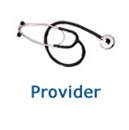 Once your organization has been credentialed by Allied Community Resources, you must enroll as a provider at www.ctdssmap.com.  Click on Provider   Enrollment.  Follow the instructions on the enrollment wizard.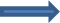 You will be asked to submit your letter from Allied Community Resources showing proof of successful credentialing as a follow on document.  DXC will send a letter with your provider ID for CT Medical Assistance Program, even if you already have a NPI.Secure SiteYou will need to create a secure account which will allow you access to your prior authorizations, eligibility verification, remittance advice and other information.You may contact the EDI Help Desk at 1-800-688-0503 for assistance. The EDI Unit answers questions regarding the HIPAA Electronic Transactions, DXC Technology Provider Electronic Solution (PES) software, and electronic claims submission. Once enrolled, if you have questions about your claim submissions, you can contact the Provider Assistance Center at 1-800-842-8440.